Camp Mennoscah 2019-20 Annual ReportGreetings to you on behalf of Camp Mennoscah staff and board of directors. The 2019-2020 has been uniquely challenging for everyone, and this report will share some of the challenges and blessings Camp Mennoscah has experienced over the past year.2019 & 2020 Summer Youth Camps: The 2019 camping season wrapped up with another strong year in terms of attendance, with 611 campers attending! This included 325 from WDC churches. In April 2020, camp leadership made the very difficult decision to cancel in-person youth camps in 2020 due to COVID-19. Instead, summer staff have been offering videos via social media and the camp website as well as “Camp In A Box,” which is filled with several activities, crafts, devotionals, a camp T-shirt, and other camp-related items. We decided that if just 50 people were interested, it would be worth doing, but as of this writing, nearly 400 boxes have been ordered!Retreat Groups: Approximately 1,500 people attended church retreats and other group retreats held at Camp Mennoscah. Thirteen WDC churches held retreats at Camp Mennoscah over the past year and contributed to this number.Financial:  Because of the high number of summer youth campers, generous donations throughout the year, and normal budgeted expenses, Camp Mennoscah experienced a budget surplus. Operating revenues in 2019 were $486,408 and operating expenses were $395,908, creating a surplus of $90,500. This has been used to stabilize reserve funds following budget deficits in previous years and will also help Camp Mennoscah through an uncertain 2020 fiscal year.Volunteers: Though cooks, counselors, nurses, and program staff have not been used in2020 due to in-person camp cancellation, volunteers continue to help accomplish tasks throughout the year. A couple of work days and youth volunteer weekend have been cancelled, but a few have been able to come out in a physically-distant way to move forward with some needed tasks. Camp Mennoscah can serve more greatly because of the generosity of volunteers.Projects: Over the past year, a few projects have been completed to improve Camp Mennoscah Facilities. Outdoor lighting was added to the playground area for nighttime enjoyment. Windows and doors were replaced in the dining hall to improve energy efficiency and continue moving forward with the overall dining hall renovation. New landscaping was completed in the area surrounding the dining hall entrance. In the coming months, Camp Mennoscah will also be installing two new swing sets and making improvements to the amphitheater where campfires are held for summer camps and retreat groups.The camping ministry offered at Camp Mennoscah is a blessing we are grateful to be a part of, and Western District Conference continues to support camp ministry in a truly meaningful way. Camp continues to be a place of connection—with God, nature, others, and self—and that would not be possible without the prayers, encouragement, volunteer efforts and financial support of Western District conferences and the congregations who are a part of it.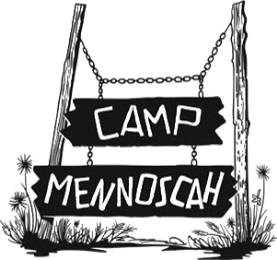 		                  Camp Mennoscah Staff			         Board of Directors		          Michael Unruh – Executive Director	Renetta Gooden – president 	Jon Miller		          Olivia Bartel – Camp Director		Kenzie Intemann – vice pres. 	Julia Miller          Gardell Stucky – Facilities Director 		Jill Litwiller – secretary 		Bonnie Swenson		          Deborah Dimmick – Office Assistant	Joan Entz – treasurer 		Kevin Wilder		          Judy Morris – Custodian			Mike Doerksen 			Jim Yoder		          						Isaac Entz 			 